Unit 5 Lesson 18: Dos verdades y una mentiraWU Observa y pregúntate: Hechos sobre animales (Warm up)Student Task Statement¿Qué observas? ¿Qué te preguntas?30 pies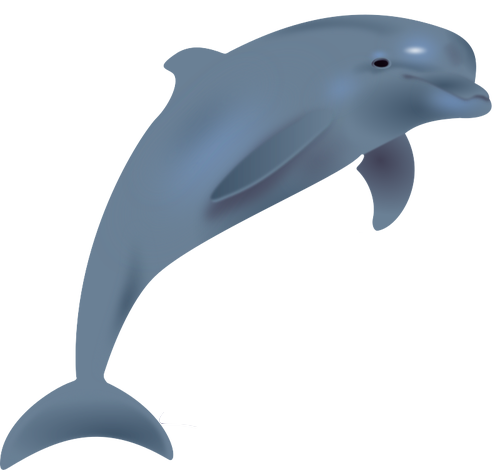 130 pulgadas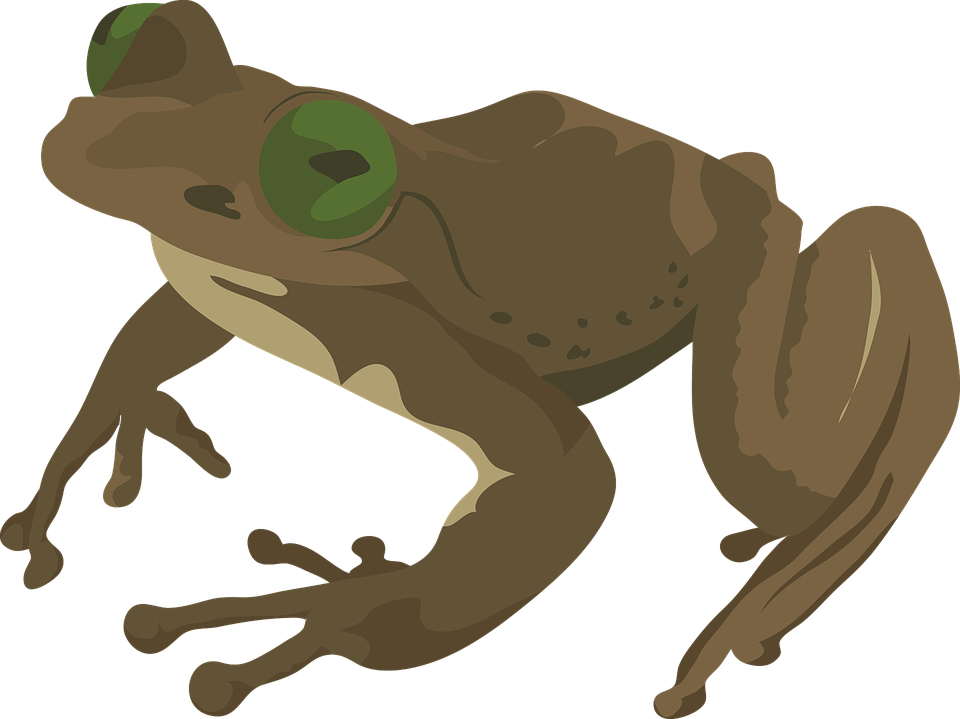 3 pies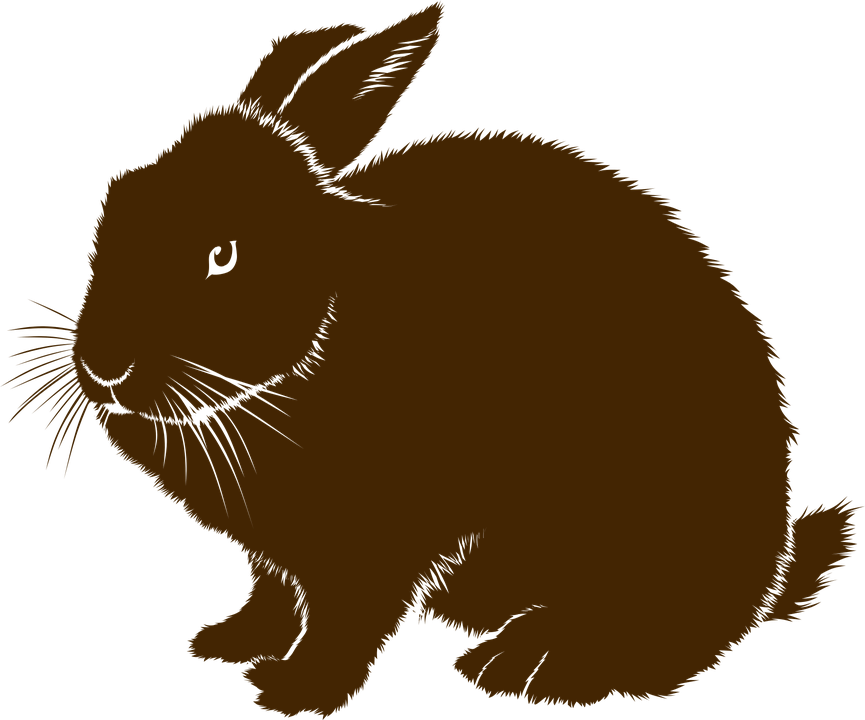 1 Dos verdades y una mentiraStudent Task StatementTu profesor te va a dar una hoja con hechos sobre algunos animales o te pedirá que investigues un poco.Escoge dos animales que te gustaría comparar.Usa la información que te dio tu profesor o la que investigaste para escribir tres afirmaciones de comparación sobre estos animales: dos que sean verdaderas y una que sea falsa.Escribe una afirmación en la cara de adelante de una tarjeta bibliográfica. En la cara de atrás de la tarjeta, escribe si la afirmación es verdadera o falsa.2 Recorrido por el salón: Dos verdades y una mentiraStudent Task StatementLee por lo menos 5 afirmaciones que no sean tuyas y decide si son verdaderas.Encuentra por lo menos una afirmación que sea falsa. Escribe la afirmación aquí. Prepárate para explicar o mostrar cómo lo sabes.Si una de las afirmaciones que leíste no es clara, usa una nota adhesiva para dejarle un comentario o una pregunta a la persona que la escribió. Recoge tus tarjetas y las notas que te hayan dejado tus compañeros.Piensa en cómo hacer ajustes para que tus afirmaciones sean mejores y más claras.Escribe tus afirmaciones ajustadas aquí.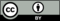 © CC BY 2021 Illustrative Mathematics®